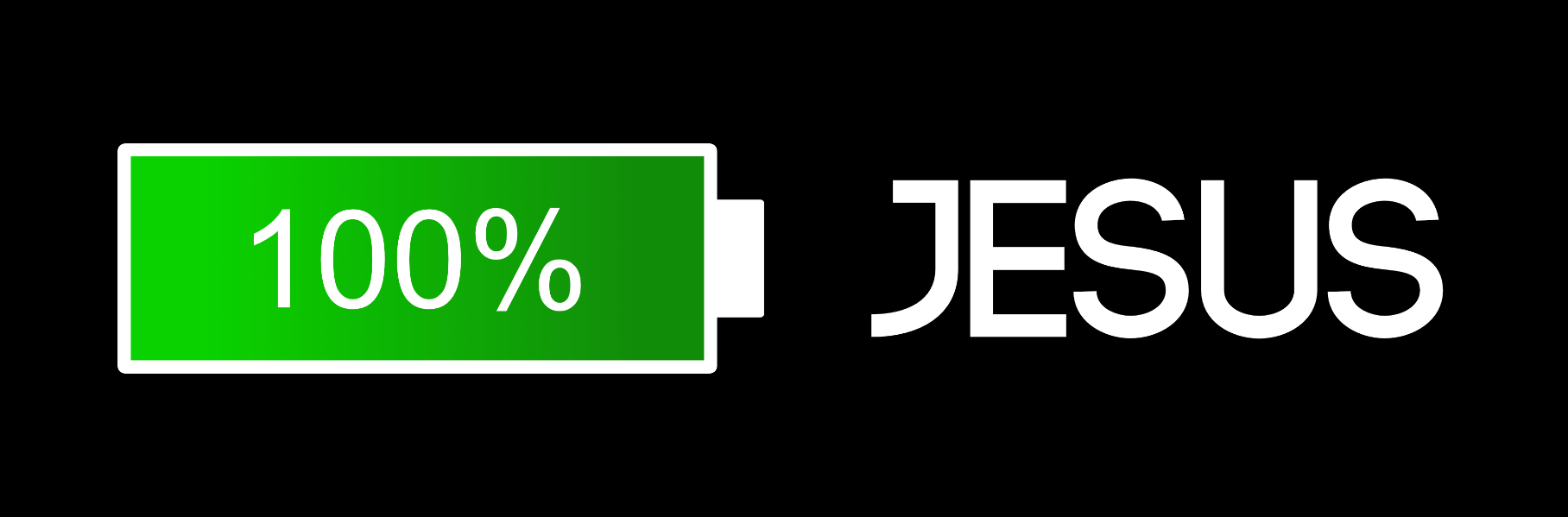 Anmeldung Silvesterfreizeit 2019/2020Hiermit erlaube ich meinem/meiner Sohn/Tochter ________________, geboren am __.__.____, in _____________, auf der Silvesterfreizeit vom 28.12.2019 – 01.01.2020 mit dem Motto teilzunehmen. Ich habe die Regeln der Freizeit gelesen und zur Kenntnis genommen und mir ist bewusst, dass bei schweren Regelverstößen mein/e Sohn/Tochter von der Freizeit abgeholt werden kann._______________________			___________________Datum, Ort						Unterschrift